T.C                                                                               TARAKLI KAYMAKAMLIĞITARAKLI HALK EĞİTİMİ MERKEZİ MÜDÜRLÜĞÜ2024-2028 STRATEJİK PLANI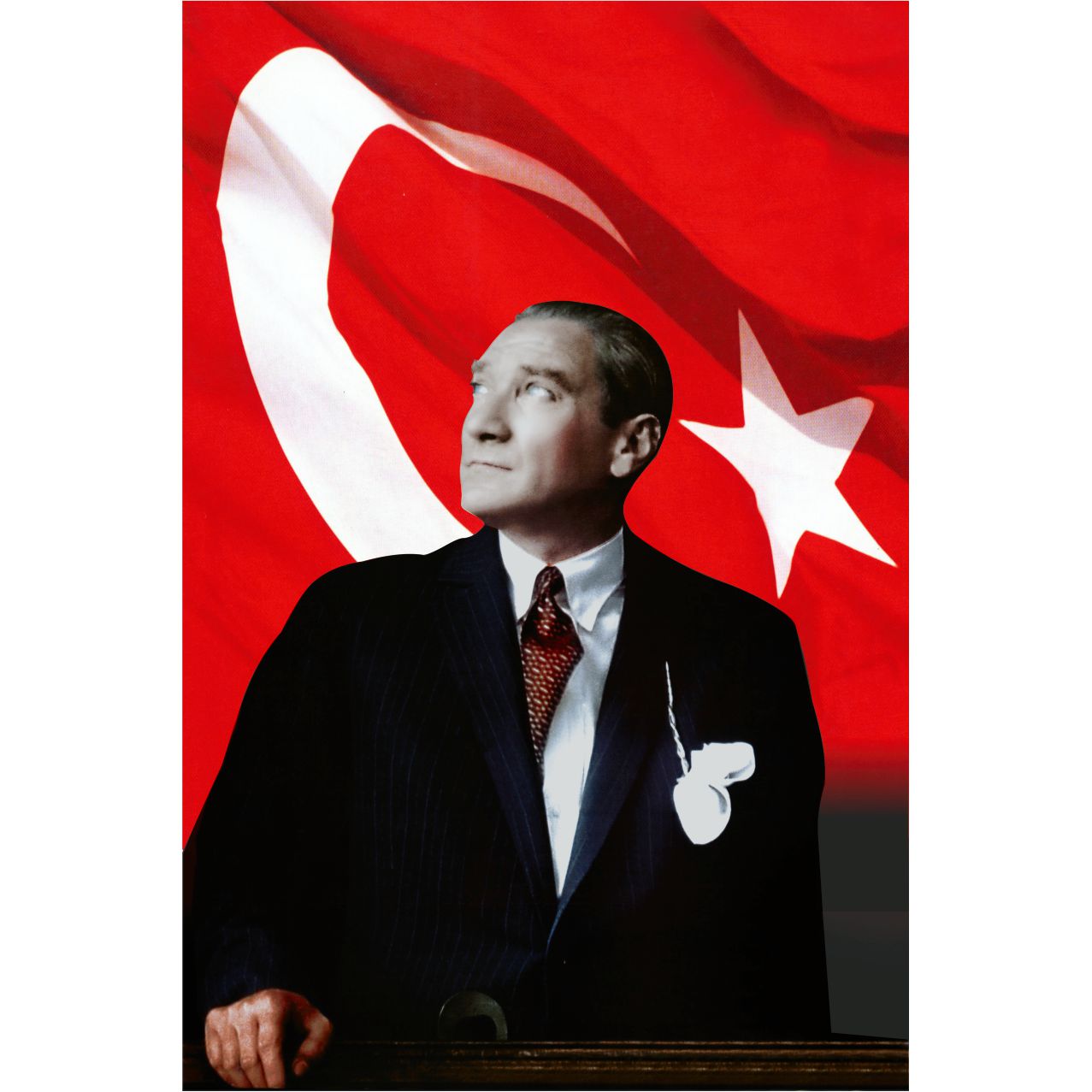                      Milli eğitim ışığının memleketin en derin köşesine kadar ulaşmasına,yayılmasına özellikle                    dikkat ediyoruz.                                                                                      Mustafa Kemal AtatürkKurum Bilgileri	            	SUNUŞStratejik planlama, tüm sektörlerin olduğu gibi eğitimin de olmazsa olmazıdır. Eğitim, anlık kararlarla yürütülerek başarı elde edilebilecek bir alan değildir. Eğitimde başarı için amaç ve hedeflerin önceden belirlenmiş olması ve işlerin belli bir strateji çerçevesinde planlanıp, bu plana dayalı olarak yürütülmesi gerekmektedir. Bizler karanlık odada kapıyı arayan değil, odanın kapısını açan olmak istiyoruz. Bunun için ileriyi görmek ve hedeflerimizi daha iyi tayin etmek için bu plana ihtiyaç duyuyoruz. Biliyoruz ki gideceğimiz limanı bilirsek, rotamızı sağlıklı bir biçimde çizeriz. İşte bu stratejik plan bizim rotamızı belirleme niteliği taşıyan kıymetli bir araçtır.Çağı yakalamak ancak bir hedef ve plan dâhilinde gerçekleşmekte ve çağa ayak uyduramayanlar ise yok olup tarihin derinliklerine gömülmektedir. Zaman ve bilginin hızla değişip ilerlediği bu devrin sığ ama geniş değil, dar ama derin bir kuyu açma devri olduğunun farkındalığıyla alanında tecrübeli ve uzman olan kadromuza kendi alanlarıyla ilgili hedef ve stratejileri hazırlamaları için rehber olduk ve planımızı da bu prensipler doğrultusunda hazırladık. İlerleyen zaman ve teknolojiyle beraber stratejik planımızın ışığında  Halk Eğitim Merkezimiz de Hayat Boyu Öğrenme alanında ilçemizin lokomotif kurumu olarak değişimlerin bir parçası olacaktır.Başarı ve gelişim için, planlı çalışma hayati derecede önemlidir. Geleceğe ait hedefleri, planları ve belli bir stratejisi olmayan, ya da bunlara ihtiyaç duymayan kurumların başarı ortaya koyabilmeleri şanslarına bağlıdır. Günü kurtaracak çalışmalarla değil geleceğimizi oluşturacak stratejiler üzerinde çalışarak yol almamız gerekmektedir. Başarı, sürekli olarak “değer yaratabilmek, değer katabilmektir.” Değer yaratmada sürekliliği sağlayabilmek ise hem “doğru işin yapılması”, hem “işin doğru yapılması” hem de “sürekliliği sağlayacak yapılanma” ile sağlanabilir. Stratejik seçimler, kurumlarda farklılık yaratmanın, rekabet üstünlüğü kazandırmanın ve katma değer yaratmanın temelini oluşturur.. Amacımız yerel, bölgesel ve ulusal anlamda eğitim yolu ile insanımıza hizmet etmektir. Tarihin, yeterince çalışmayan ve plan yapmayan, yeni durumlara hazırlık yapmayan, strateji geliştirmeyen toplumların  yok oluşları ile dolu olduğunun farkında olarak çalışan ekip arkadaşlarıma, idareci ve öğretmen arkadaşlarıma ve diğer personele teşekkür ediyor, çalışmalarında muvaffakiyetler ve başarılar diliyorum.                                                                                                                                                          Timuçin ÇETİNER                                                                                                                                                                                                                                                                     Taraklı Halk Eğitimi MerkezİÇİNDEKİLERGİRİŞ VE STRATEJİK PLANIN HAZIRLIK SÜRECİStrateji Geliştirme Kurulu ve Stratejik Plan EkibiPlanlama SüreciDURUM ANALİZİKurumsal TarihçeUygulanmakta Olan Planın DeğerlendirilmesiMevzuat AnaliziÜst Politika Belgelerinin AnaliziFaaliyet Alanları ile Ürün ve Hizmetlerin BelirlenmesiPaydaş AnaliziKuruluş İçi AnalizTeşkilat Yapısı 2.7.2.İnsan Kaynakları 2.7.3.Teknolojik Düzey 2.7.4.Mali Kaynaklar 2.7.5.İstatistiki VerilerDış Çevre Analizi (Politik, Ekonomik, Sosyal, Teknolojik, Yasal ve Çevresel Çevre Analizi -PESTLE)Güçlü ve Zayıf Yönler ile Fırsatlar ve Tehditler (GZFT) Analizi 2.10.Tespit ve İhtiyaçların BelirlenmesiGELECEĞE BAKIŞ 3.1.Misyon 3.2.Vizyon 3.3.Temel DeğerlerAMAÇ, HEDEF VE STRATEJİLERİN BELİRLENMESİAmaçlarHedeflerPerformans GöstergeleriStratejilerin BelirlenmesiMaliyetlendirmeİZLEME VE DEĞERLENDİRMETablo/Şekil/Grafikler/EklerGİRİŞ VE STRATEJİK PLANIN HAZIRLIK SÜRECİStrateji Geliştirme Kurulu ve Stratejik Plan EkibiStrateji Geliştirme Kurulu: Okul müdürünün başkanlığında, bir okul müdür yardımcısı, bir öğretmen ve okul/aile birliği başkanı ile bir yönetim kurulu üyesi olmak üzere 5 kişiden oluşmaktadır.Stratejik Plan Ekibi: Okul müdürü tarafından görevlendirilen ve üst kurul üyesi olmayan müdür yardımcısı başkanlığında, belirlenen öğretmenlerden oluşmaktadır. Tablo 1. Strateji Geliştirme Kurulu ve Stratejik Plan Ekibi TablosuPlanlama Süreci:2023-2028 dönemi stratejik plan hazırlanması süreci Üst Kurul ve Stratejik Plan Ekibinin oluşturulması ile başlamıştır. Ekip tarafından oluşturulan çalışma takvimi kapsamında ilk aşamada durum analizi çalışmaları yapılmış ve durum analizi aşamasında paydaşlarımızın plan sürecine aktif katılımını sağlamak üzere paydaş anketi, toplantı ve görüşmeler yapılmıştır. Durum analizinin ardından geleceğe yönelim bölümüne geçilerek Kurumumuzun amaç, hedef, gösterge ve eylemleri belirlenmiştir..DURUM ANALİZİStratejik planlama sürecinin ilk adımı olan durum analizi, kurumumuzun “neredeyiz?” sorusuna cevap vermektedir. Kurumumuzun geleceğe yönelik amaç, hedef ve stratejiler geliştirebilmesi için öncelikle mevcut durumda hangi kaynaklara sahip olduğu ya da hangi yönlerinin eksik olduğu ayrıca, kurumumuzun kontrolü dışındaki olumlu ya da olumsuz gelişmelerin neler olduğu değerlendirilmiştir. Dolayısıyla bu analiz, kurumumuzun kendisini ve çevresini daha iyi tanımasına yardımcı olacak ve stratejik planın sonraki aşamalarından daha sağlıklı sonuçlar elde edilmesini sağlayacaktır.Durum analizi bölümünde, aşağıdaki hususlarla ilgili analiz ve değerlendirmeler yapılmıştır;Kurumsal tarihçeUygulanmakta olan planın değerlendirilmesiMevzuat analiziÜst politika belgelerinin analiziFaaliyet alanları ile ürün ve hizmetlerin belirlenmesiPaydaş analiziKuruluş içi analizDış çevre analizi (Politik, ekonomik, sosyal, teknolojik, yasal ve çevresel analiz)Güçlü ve zayıf yönler ile fırsatlar ve tehditler (GZFT) analiziTespit ve ihtiyaçların belirlenmesiKurumsal Tarihçe Kurumumuz Sakarya’nın Taraklı İlçesinde bulunmaktadır. Taraklı Halk Eğitimi Merkezi 1990-1991 Eğitim – Öğretim Yılında hizmete açılmıştır. Kurumumuzun kendisine  ait  hizmet  binası  olmadığı  için  İlk hizmet yeri olarak   Belediye  binasının  üst  katında  hizmete  başlamıştır.  Burada  5  yıl   hizmet  verdikten  sonra  yine  Belediye  Hizmet  Binasının  alt  katına taşınmıştır.2001-2004   yılları  arasında    Eski   Taraklı  Lise   Binasında hizmet vermiştir. Daha  sonra  2005-2006  yıllarında  Hükümet  Konağında  hizmet  vermiştir.2007-2016  yılları  arası   Eski   Taraklı  Lisesine  taşınmıştır.       2017  yılından  itibaren   Eski  Taraklı  İmam  Hatip  Ortaokuluna  taşınarak  hizmetine  devam  etmektedir.Örgün eğitim sistemine hiç girmemiş ya da herhangi bir kademesinde bulunan veya bu kademelerden çıkmış bireylere; gerekli bilgi, beceri ve davranışlar kazandırmak için örgün eğitimin yanında veya dışında onların; ilgi, istek ve yetenekleri doğrultusunda ekonomik, toplumsal ve kültürel gelişmelerini sağlayıcı nitelikte, çeşitli süre ve düzeyler de yaşam boyu yapılan eğitim, üretim, rehberlik ve uygulama etkinlikleri merkezimizin kuruluş amacına yönelik yaptığı çalışmalardır.Ayrıca Bakanlığımızca yapılan son değişikliklerle Açık Öğretim Okullarının tüm iş ve işlemleri Merkezimize devredilmiştir.Uygulanmakta Olan Stratejik Planın DeğerlendirilmesiUygulanmakta olan stratejik planın değerlendirilmesi, planın uygulanmış olan dönemine ilişkin hedef ve göstergeler bazında gerçekleşme düzeyi ile başarı ve başarısızlık nedenlerini içerir. Bu çalışmanın amacı; yeni stratejik planda yer alacak amaç, hedef ve performans göstergelerinin doğru bir çerçevede belirlenmesini temin etmektir. Bu çalışma için uygulanmakta olan stratejik planın izleme ve değerlendirme bölümünde detayları verilen stratejik plan izleme ile stratejik plan değerlendirme tablolarından yararlanılır.Uygulanmakta olan stratejik planın değerlendirilmesi sonucu hedef ve performans göstergelerinde hedeflenen sonuçlara ulaşılması durumunda;Mevcut çevre şartları, riskler ve üst politika belgelerinden gelen sorumluluklar dikkate alındığında söz konusu hedeflerin yeni planda yer alıp almaması hususu değerlendirilir.Stratejik planda amacın farklı açılardan iyileştirilmesi ihtiyacı bulunması durumunda yeni hedef ve performans göstergeleri belirlenir.Uygulanmakta olan stratejik planın değerlendirilmesi sonucu hedef ve performans göstergelerinde hedeflenen sonuçlara ulaşılamaması durumunda iseHedef ve performans göstergesi ile bunlara ilişkin değerlerin doğru belirlenip belirlenmediğine,Mevcut çevre şartları, riskler ve üst politika belgelerinden gelen sorumluluklar dikkate alındığında söz konusu hedeflerin yeni planda yer alıp almaması gerektiğine karar verilir.Bu bölümde her hedef bazında ayrıntılı değerlendirmeler yapılmaz, yeni planın mevcut plandan temel farklılıkları ve bu farklılıkların nedenleri açıklanır. Burada yer alan değerlendirmeler uygulanmakta olan planın son altı aylık dönemini içeremeyeceğinden ilgili döneme ilişkin gerçekleşme sonuçları tahmin edilerek bu bölüm sonlandırılır.Yasal Yükümlülükler ve Mevzuat AnaliziMevzuat analizinde okul/kuruma görev ve sorumluluk yükleyen, okul/kurumun faaliyet alanını düzenleyen mevzuat gözden geçirilerek yasal yükümlülükler listesi oluşturulur. Mevzuat analizinin çıktıları daha sonraki aşamada okul/kurumun faaliyet alanlarının ve misyon bildiriminin belirlenmesinde ve geleceğe bakışının oluşturulmasında ve/veya gözden geçirilmesinde kullanılır. Mevzuat analiziyle amaç ve hedeflerin sınırları çizilir. İdarenin, görevlerini yürütürken bu sınırların dışına çıkmaması gerekir.Okul/kurumun mevzuattan kaynaklanan yükümlülükleri, bu yükümlülüklerin mevzuatın hangi maddesine dayandığı ile bu yasal yükümlülüklere ilişkin tespitler ve ihtiyaçlar mevzuat analizi sürecinde cevaplanması gereken sorular çerçevesinde ortaya konulur.Üst Politika Belgeleri AnaliziÜst politika belgeleri;12. Kalkınma PlanıCumhurbaşkanlığı Programı,Orta Vadeli Program,Cumhurbaşkanlığı Yıllık Programı,Millî Eğitim Bakanlığı Stratejik Planı,İl Millî Eğitim Müdürlüğü Stratejik Planı,İlçe Millî Eğitim Müdürlüğü Stratejik Planı ileOkul/kurumu ilgilendiren ulusal, bölgesel ve sektörel strateji eylem planlarını ifade eder.Kurumun faaliyet alanları ile Kalkınma Planı, diğer plan ve programlarda yer alan amaç, ilke ve politikalar arasındaki uyuma bakılır.Tablo 2. Üst Politika Belgeleri Analizi TablosuMEB, il millî eğitim müdürlüğü ve ilçe millî eğitim müdürlüğü stratejik planları incelenir. Ayrıca; yerel yönetim düzenlemeleri de dış çevrenin incelenmesi aşamasında göz önünde bulundurulması gereken bir unsurdur.Üst politika belgeleri ile stratejik plan ilişkisini gösteren tabloya stratejik planda yer verilir. Bu çerçevede Tablo 2‘de yer alan şablon kullanılır. İlgili tablo, amaç ve hedeflere temel teşkil edecek “tespitler ve ihtiyaçlar”ın belirlenmesinde göz önünde bulundurulur.Faaliyet Alanları ile Ürün/Hizmetlerin BelirlenmesiMevzuat analizi çıktıları dolayısıyla görev ve sorumluluklar dikkate alınarak okul/kurumun sunduğu temel ürün ve hizmetler belirlenir. Belirlenen ürün ve hizmetler Tablo 3’te belirtildiği gibi belirli faaliyet alanları altında toplulaştırılır. Faaliyet alanları ile ürün ve hizmetlerin belirlenmesi amaç, hedef ve stratejilerin oluşturulması aşamasında yönlendirici olacaktır.Tablo 3. Faaliyet Alanlar/Ürün ve Hizmetler Tablosu*Tabloda sıralanan faaliyet alanları örnek olarak sıralanmıştır. Okul/kurumlar tür ve yapılarına göre faaliyet alanlarını ve ürün /hizmetlerini belirleyeceklerdir.Paydaş Analizi   Kurumumuzun temel paydaşları öğrenci, veli ve öğretmen olmakla birlikte eğitimin dışsal etkisi nedeniyle Kurum çevresinde etkileşim içinde olunan geniş bir paydaş kitlesi bulunmaktadır. Paydaşlarımızın görüşleri anket, toplantı, dilek ve istek kutuları, elektronik ortamda iletilen önerilerde dâhil olmak üzere çeşitli yöntemlerle sürekli olarak alınmaktadır.Kurumumuzun hizmet verme sürecinde işbirliği yapması gereken kurum ve kişiler, temel ve stratejik ortaklar olarak tanımlanmaktadır. Temel ve stratejik ortak ayrımını yaparken her zaman birlikte çalışmalar yürüterek beraber çalıştığımız kurumlar temel ortak, stratejik planımız doğrultusunda vizyonumuza ulaşırken yola birlikte devam ettiğimiz kurumlar stratejik ortak olarak belirtilmektedir. Kurumumuz paydaş analizi çalışmaları kapsamında öncelikle ürün, hizmetler ve faaliyet alanlarından yola çıkılarak paydaş listesi hazırlanmıştır. Söz konusu listenin hazırlanmasında temel olarak kurumun mevzuatı, teşkilat şeması, gerçekleştirilen stratejik planlama ilgili çalışmaların sonuçları, okul yönetiminin görev tanımları ile yasal yükümlülüklere bağlı olarak belirlenen faaliyet alanları ve müdürlüğümüzün 2019-2023 Stratejik Planından yararlanılmıştır. Etki/önem matrisi kullanılarak paydaş önceliklendirilmesi yapılmış ve buna bağlı olarak görüş ve önerilerinin alınması gerektiği düşünülen nihai paydaş listesi oluşturulmuştur.  Paydaşların görüşlerinin alınmasında Bakanlığın yayınladığı ve Kurumumuza uyarladığımız “İç Paydaş Anketi” ve “Dış Paydaş Anketi” ve “Özdeğerlendirme” anketleri geliştirilerek kullanılmıştır.  Anketlerde amaca yönelik olarak okulumuza ilişkin algı, önem ve öncelik verilmesi gereken alanlar ile iç paydaşlarda kurum içi faktörlere, dış paydaşlarda ise talep ettikleri bilgiye ulaşım durumunu belirleyen özel sorulara yer verilmiştir. Paydaş analizi sürecinde anket uygulaması ve toplantı sonuçları değerlendirilerek elde edilen görüş ve öneriler sorun alanları, kurum içi ve çevre analizleri, GZFT analizi ile geleceğe yönelim bölümünün hedef ve tedbirlerine yansıtılmıştır. Analiz sonuçlarına ilişkin detaylı bilgilere hazırlanan Paydaş Analizi ve Durum Analizi Raporlarında yer verilmiştir. Kurumumuz 2023-2028 Stratejik Planı hazırlanırken katılımcı bir anlayış benimsenmiştir.  Dış paydaşlarımızın da katkısını alabilmek adına okulumuz ile ilişki içinde olan Yerel Yönetim Temsilcileri, Sivil Toplum Örgütü Yöneticileri ve Üyeleri, il ve ilçe Milli Eğitim Müdürlüğü Yöneticileri, okul toplumu ile ilişkili olan kanaat önderleri temsilcileriyle 2022 yılı içerisinde formal ve informal toplantı ve görüşmeler yapılmış ve kurumumuza dışarıdan bakanların gözüyle bir durum fotoğrafı çekilmiştir. İç paydaşlar; Kurum müdürü, müdür yardımcıları, öğretmenler, kursiyerler, destek personeli ve okul aile birliği üyeleri iç paydaşlardan oluşur. Dış paydaşlar, okul/kurumun bir parçası olmayan ancak okulda gerçekleşen her faaliyetten dolaylı olarak etkilenen, bağlı/ilişkili/ilgili kişi, grup ya da kurumları ifade eder. Okul/kurumun dış paydaşları; veliler, il ve ilçe millî eğitim müdürlükleri, Valilik, kamu kurum ve kuruluşları, muhtarlar, sivil toplum ve özel sektör kuruluşları vb. olarak sıralanabilir. Paydaşlar belirlenirken Ek-1, Ek-2, Ek-3‘te yar alan matrisler kullanılmalıdır (Matrislere planda yer verilir.).Okul/kurumda, tüm paydaşların katılım fırsatlarına sahip olması önemlidir. Bunun için anahtar fırsat, onları stratejik planlama sürecine dâhil etmektir. Bu süreçte paydaşların görüşlerinin alınması ve değerlendirilmesi çok önemlidir.Yapılan değerlendirmeler; ihtiyaç ve beklentilerin belirlenerek daha anlaşır hâle gelmesi; iletişim kanallarının açık tutulması, paydaşlara sürecin bir parçası olduklarını hissettirerek onların okul/kurumun misyonlarını daha iyi uygulamasına faydalı olur.Paydaş analizi; anket uygulaması, mülakat, atölye çalışması, toplantı gibi farklı şekillerde gerçekleştirilebilir. Paydaş anketi sonuçlarına ve yorumlamalarına bu bölümde yer verilmelidir. Okul/kurumlar için -kolay ve uygulanabilir olması açısından- uygun olan iç ve dış paydaş anket örnekleri Ek-4’te verilmiştir.Okul/Kurum İçi AnalizKuruluş içi analiz; insan kaynaklarının yetkinlik düzeyi, kurum kültürü, teknoloji ve bilişim altyapısı, fiziki ve mali kaynaklara ilişkin analizlerin yapılarak okul/kurumun mevcut kapasitesinin değerlendirilmesidir. Ayrıca, bu bölümde okul/kurumun teşkilat şemasına da yer verilir.Etkili bir okul/kurum içi analiz süreci; okul/kurumun kaynaklarını, varlıklarını, özelliklerini, yeterliliklerini, yeteneklerini, fırsat alanlarını ve başarısızlıklarını belirlemek için okul/kurumun içinde etkileşime giren tüm bileşenlerinin değerlendirildiği bir süreçtir. Okul/kurum içi analiz sürecinde yararlanılabilecek farklı araçlar vardır. Her bir aracın analiz sürecinin bir dişlisi olarak sunacağı katkı değerlidir. Örneğin, insan kaynakları verileri eğitim planlaması ya da iş değerlendirmeleri gibi alanlarda yapılacak analizlere katkı sağlayacaktır. Ne kadar fazla araçtan faydalanılırsa okul/kurumun durumuna dair o kadar net bir tablo çizilmiş olacaktır. Okul/kurumların okul/kurum içi analiz sürecinde kullanabilecekleri araçlar, içerikleri ve nasıl erişim sağlayabileceklerine dair bilgiler Tablo 4’te verilmiştir.Tablo 4. Kurum İçi Analiz İçerik Tablosu*Tabloda sıralanan bilgiler, örnek olarak sıralanmıştır.İnsan KaynaklarıKurumun hedefleriyle uyumlu, kurumsal ve bireysel performans için kritik olan bilgi, beceri ve tutumların tümünü kapsamalıdır. Personele ilişkin nicel veriler ile personelin sahip olduğu niteliklerin analizi yapılmalıdır.Okul/kurumda çalışanlar ve görevleri belirlenir. Ayrıca;Kurumun sahip olduğu toplam norm kadro sayısı,Çalışan toplam personel sayısı,İhtiyaç duyulan branşlar ve ihtiyaç sayısı,Buna bağlı olarak yapılan istihdam sayısı,Personelin nasıl atandığı,Varsa geçici personelin alındığı kaynağı,Kadrosu olmayıp da sözleşmeli çalıştırılan personelin sayısı,Eğitim düzeyi, gönüllü olarak aldığı diğer görevler,Okul/kuruma son -en az- iki yılda gelen giden personel sayısı mümkün ise neden okul/kurumdan tayin istedikleri,Ortalama okulda çalışma yılı,Ortalama hizmet içi eğitim saati,Çalışana verilen ödül ve ceza sayısı gibi hususlar tablo hâlinde düzenlenebilir.Okul/kurumda çalışan yönetici, öğretmen, diğer personelin görevlerinin neler olduğu belirlenmelidirTablo 5. Çalışanların Görev DağılımıTablo 6. İdari Personelin Hizmet Süresine İlişkin BilgilerTablo 7. Okul/Kurumda Oluşan Yönetici Sirkülasyonu OranıTablo 8. İdari Personelin Katıldığı Hizmet İçi ProgramlarıTablo 9. Öğretmenlerin Hizmet Süreleri (Yıl İtibarıyla)Tablo 10. Kurumda Gerçekleşen Öğretmen Sirkülâsyonunun OranıTablo 11. Öğretmenlerin Katıldığı Hizmet İçi Eğitim ProgramlarıTablo 12. Kurumdaki Mevcut Hizmetli/ Memur SayısıTablo 14.Kurum Rehberlik HizmetleriTeknolojik DüzeyOkul/kurumun teknolojik altyapısı ve teknolojiyi kullanabilme düzeyi belirlenir. Okul/kurumlarda derslerde ve ders dışı etkinliklerde kullanılmakta olan araç gereçlerin sayısı ve ihtiyaç durumu belirlenmelidir. Bu aşamada okul/kurumda hangi işlemlerin elektronik ortamda yapıldığı, gelecekte hangi iş ve işlemlerin elektronik ortamda yapılmasının düşünüldüğü de belirtilmelidir.Tablo 15. Teknolojik Araç-Gereç DurumuTablo 16. Fiziki Mekân DurumuMali KaynaklarKurumun mali kaynakları, bütçe büyüklüğü, döner sermaye, okul-aile birliği gelirleri, kantin vb. gelirler ve harcama kalemleri ortaya konulur. Bütçe işlemlerinin kim tarafından yürütüldüğü belirtilir. Enflasyon oranı da dikkate alınarak plan dönemi boyunca gerçekleşecek kaynak artışı tahmini olarak belirlenir.Tablo 17. Kaynak TablosuTablo 18. Harcama KalemlerTablo 19. Gelir-Gider Tablosuİstatistiki Veriler.Çevre Analizi (PESTLE)Çevre analiziyle okul/kurum üzerinde etkili olan veya olabilecek politik, ekonomik, sosyo-kültürel, teknolojik, yasal çevresel dış etkenlerin tespit edilmesi amaçlanır. Dış çevreyi oluşturan unsurlar (nüfus, demografik yapı, coğrafi alan, kentsel gelişme, sosyokültürel hayat, ekonomik, sosyal, politik, kültürel durum, çevresel, teknolojik ve rekabete yönelik etkenler vb.) okul ve kurumun kontrolü dışındaki koşullara bağlı ve farklı eğilimlere sahiptir. Bu unsurlar doğrudan veya dolaylı olarak okul/kurumun faaliyet alanlarını etkilemektedir.Bu bölümde, okul/kurumu etkileyen ya da etkileyebilecek dış çevre eğilimleri ve koşulları değerlendirilir.Bu analiz ile elde edilen veriler, GZFT analizinin “fırsatlar” ve “tehditler” bölümlerinin oluşturulmasında zemin oluşturur. Tespit ile ihtiyaçların belirlenmesi ise stratejilerin geliştirilmesinde önemli bir rol oynayacaktır.Söz konusu etkenlerin tespit edilmesinde PESTLE matrisinden faydalanılır.Okul ve kurum dış çevrede meydana gelebilecek değişiklikleri sürekli olarak izleyerek analiz etmek, ortaya çıkabilecek fırsat-tehditleri önceden tahmin edip gerekli önlemleri almak zorundadır.Okul/kurum içi analizde, sağlıklı bir şekilde ortaya konan güçlü ve zayıf yönler, çevre analizi aşamasında elde edilecek fırsatlar ve tehditler ile birlikte değerlendirilerek en uygun stratejiler belirlenmelidir.Tablo 20. PESTLE Analiz Tablosu*Örnek olarak verilmiştir. Değerlendirme okul/kurum özelinde yapılacaktır.GZFT AnaliziDurum analizi kapsamında kullanılacak temel yöntemlerden birisi de GZFT analizidir. Bu analiz, okul/kurumu etkileyen koşulların sistematik olarak incelendiği bir yöntemdir. Bu kapsamda, okul/kurumun güçlü ve zayıf yönleri ile okul/kurum dışında oluşabilecek fırsatlar ve tehditler belirlenir.Bu yaklaşım, planlama yapılırken okul/kurumun güçlü ve zayıf yönleri ile karşı karşıya olduğu fırsatları ve tehditleri analiz etmeye ve geleceğe dönük stratejiler geliştirmeye yardımcı olur. Bu analiz, stratejik planlama sürecinin diğer aşamaları için temel teşkil eder. Stratejik planın başarılı bir şekilde uygulanmasında okul/kurum tarafından belirlenen stratejilerin GZFT analizi sonuçlarıyla uyumlu olması önemlidir.Güçlü ve Zayıf YönlerGüçlü yönler okul/kurum tarafından kontrol edilebilen, okul/kurumun amaç ve hedeflerine ulaşırken yararlanabileceği, yüksek değer ürettiği ya da başarılı performans gösterdiği ve paydaşların okul/kurumun olumlu içsel özellikleri olarak gördüğü hususlardır. Güçlü yönler yetenekli iş gücü ve güçlü mali yapı gibi somut hususlar olabileceği gibi liderlik ya da destekleyici kurum kültürü gibi soyut hususlar da olabilir. Zayıf yönler ise okul/kurumun başarısını etkileyebilecek eksiklikleri ya da gelişmeye açık alanlarıdır. Başka bir ifadeyle okul/kurumun üstesinden gelmesi gereken olumsuz yönleridir.	Zayıf	yönlerin	belirlenmesinde	“Neleri	iyileştirmeliyiz?”	sorusuna odaklanılması gerekir.Fırsatlar ve TehditlerFırsatlar, okul/kurumun kontrolü dışında ortaya çıkan ve okul/kurum için avantaj sağlaması muhtemel olan etken ya da durumlardır. Tehditler ise okul/kurumun kontrolü dışında gerçekleşen ve olumsuz etkilerinin önlenmesi ya da sınırlandırılması gereken unsurlardır. Okul/kurumu etkileyebilecek politik, ekonomik, sosyokültürel, teknolojik ya da siyasi etkenlerin bu kapsamda değerlendirilmesi gerekir.Güçlü ve zayıf yönler ile fırsatlar ve tehditler arasında duruma göre geçişkenlik olabilir. Örneğin, personel sayısının az olması zayıf bir yön olabileceği gibi personel, okul/kurumun kontrolü dışında bütçe imkânları çerçevesinde okul/kuruma tahsis edildiği için bir tehdit olarak da değerlendirilebilir. Aynı şekilde bütçe imkânlarının iyiolması güçlü yön olabileceği gibi okul/kurumun talep ettiği ödeneği merkezi bütçeden alabilmesi nedeniyle fırsat olarak da algılanabilir.GZFT analizinde aşağıdaki faktörlerin dikkate alınması gerekir:Çevre analizi bulguları, üst politika belgelerinde yer alan amaçlar ve politikalar ile kurumsal sorumluluklarOkul/kurumların önceki dönem stratejik planında da yer alan ilgili amaç ve hedefleriToplantı Tutanakları ( zümre toplantıları, veli toplantıları vd.)Paydaş analizi sonuçlarıGZFT analizi sonuçlarının değerlendirilmesinin ilk aşamasında, güçlü ve zayıf yönler ile fırsatlar ve tehditler (Tablo 21) kullanılarak belirlenir. GZFT analizi sonuçları Tablo 21’deki gibi tek bir liste hâlinde verilebileceği gibi faaliyet alanlarına göre gruplandırılarak da sunulabilir.Tablo 21. GZFT ListesiGZFT analizinin yalnızca güçlü ve zayıf yönler ile fırsatlar ve tehditlerin tespiti olarak algılanmaması gerekir. GZFT analizinin amacı güçlü ve zayıf yönler ile fırsatlar ve tehditler arasındaki ilişkileri analiz ederek strateji geliştirme sürecine yön vermektir. GZFT analizi çalışmasını takiben, stratejilerin belirlenmesine yardımcı olacak tamamlayıcı bir çalışma Tablo 22’deki şablon çerçevesinde yapılır. Bu kapsamda, GZFT analizi sonuçlarıyla stratejiler arasındaki ilişki belirlenir.Tablo 22. GZFT StratejileriTespit ve İhtiyaçların BelirlenmesiDurum analizi çerçevesinde gerçekleştirilen tüm çalışmalardan elde edilen veriler; paydaş anketleri, toplantı tutanakları vs. göz önünde bulundurularak özet bir bakış geliştirilmesi sürecidir. Oluşturulan tablo amaç ve hedeflere ulaşmak için temel yapıyı oluşturacaktır. Tablo 23’te farklı durum analizi bulguları için birer örnek tespit ve ihtiyaçlar alanı örneklendirilmiştir (Bu tabloya yayımlanan Stratejik Plan’da yer verilmeyecektir.).Tablo 23. Tespit ve İhtiyaçları BelirlenmesiGELECEĞE BAKIŞGeleceğe bakış sürecinde okul/kurum misyon, vizyon ve temel değerler bildirimlerini belirler. Misyon, vizyon ve temel değerler, okul/kurumun uzun vadede idealleri doğrultusunda ilerleyebilmesi için yönlendiricilik işlevi görür. Okul/kurum, bu aşamada misyon ve vizyonlarını ifade edecek, temel değerlerini belirleyecek, temalarını, amaçlarını, hedeflerini ve stratejilerini ortaya koyacaklardır.Okul/kurumun geleceğe bakışını belirlemede birinci derecede sorumlu kişi üst yöneticidir. Üst yönetici (okul/kurum müdürü), stratejik plan döneminin ötesine geçen geleceğe bakışın geliştirilmesinde Okul/kurum Strateji Geliştirme Kurulu’nun görüşünü almalıdır.Geleceğe bakış, okul/kurumun uzun vadede neyi, hangi temel değerler çerçevesinde başarmak istediğini ifade etmekte olup şu sorulara cevap verir;Hangi misyonu (ana görev ve sorumlulukları) yerine getirmek için varız?Uzun vadede başarmak istediğimiz vizyonumuz (idealimiz) nedir?Misyonumuzu yerine getirip vizyonumuza ulaşmaya çalışırken ne tür bir çalışma felsefesini ve değerleri esas almalıyız?Üst yönetici tarafından strateji geliştirme kurulu ve stratejik planlama ekibine, geleceğe bakışın detaylarının belirlenmesi için bir perspektif verilir. Geleceğe bakış ile stratejik planın sonraki çalışmalarının bu perspektif temelinde yürütülmesi gerekir.MisyonKurum Müdürlüğümüzün Misyon, vizyon, temel ilke ve değerlerinin oluşturulması kapsamında öğretmenlerimiz, öğrencilerimiz, velilerimiz, çalışanlarımız ve diğer paydaşlarımızdan alınan görüşler, sonucunda stratejik plan hazırlama ekibi tarafından oluşturulan Misyon, Vizyon, Temel Değerler; Kurumumuz üst kurulana sunulmuş ve üst kurul tarafından onaylanmıştır.Türk Milli Eğitiminin Temel İlkeleri doğrultusunda, yaygın eğitimin önemini özümsemiş, örgün eğitim sistemi dışına çıkmış vatandaşlarımıza yaşı ne olursa olsun ihtiyaç duydukları alanlarda eğitim vermek, piyasa şartlarına uyum sağlayabilecek bilgi ve tecrübeyi aktarmak, gelişmiş ülkelerin çalışma ve eğitim seviyesine ulaşmalarını sağlamak için var olan bir yaygın eğitim kurumuyuz.VizyonEğitim, öğretim ve araştırma kalitesi ile Türkiye ve dünyada tercih edilen; Takım çalışmasını teşvik eden, katılımcı ve paylaşımcı bir yönetime sahip; Geleneksel sanatlarımızın özünü koruyarak çağdaş, kalıcı ve özgün eserler ortaya koyan; Evrensel değerlere saygılı, toplam kalite yönetimi ilkelerini benimsemiş, sürekli gelişen; Türkiye ve dünyanın neresinde olursa olsun aldıkları eğitimle ihtiyaç duyulan alanlarda kendi iş başarımlarını sağlamış insanların yetiştirildiği gelişmiş ülke standartlarında eğitim veren tercih edilen; bir merkez olmaktır.Temel Değerler1-Milli ve Manevi Değerler2-Yasalara Saygı3-Akılcılık4-Çağdaşlık5-İşbirliği ve Bilgi Paylaşımı6-Demokratik Sorun Çözme Yöntemleri7-Eleştirel Düşünme8-Fırsat Eşitliği9-Kaliteli Hizmet10-Stratejik Yönetim Süreci11-Araştırma ve GeliştirmeİZLEME VE DEĞERLENDİRMEİzleme ve değerlendirme süreci kurumsal öğrenmeyi buna bağlı olarak da faaliyetlerin sürekli olarak iyileştirilmesini sağlar. İzleme ve değerlendirme faaliyetleri sonucunda elde edilen bilgiler kullanılarak stratejik plan gözden geçirilir, hedeflenen ve ulaşılan sonuçlar karşılaştırılır. Bu karşılaştırmalar sonucunda da gerekli görülen durumlarda stratejik planın güncellemesi kararı verilebilir.İzleme, amaç ve hedeflere kaydedilen ilerlemeyi takip etmek amacıyla uygulama öncesi ve uygulama sırasında sürekli ve sistematik olarak nitel ve nicel verilerin toplandığı ve analiz edildiği tekrarlı bir süreçtir. Performans göstergeleri aracılığıyla amaç ve hedeflerin gerçekleşme sonuçlarının belirli bir sıklıkla izlenmesi ve belirlenen dönemler itibarıyla raporlanarak yöneticilerin değerlendirilmesine sunulması izleme faaliyetlerini oluşturur.İzleme ve değerlendirme sürecinde yapılması gereken hususlara bu bölümde yer verilmelidir. İzleme ve değerlendirmeden sorumlu birim ve kişiler ile sürece ilişkin takvim belirtilmelidir.Hedefe İlişkin Değerlendirme: Her yılın ilk altı ayında ilgili hedefe ait performans göstergelerinin performans düzeyi dikkate alınarak izlemenin yapıldığı yılın sonu itibarıyla hedeflenen değere ulaşılıp ulaşılmadığının analizi yapılır. Hedeflenen değere ulaşılmasını engelleyecek hususlar ve riskler varsa bunlar değerlendirilir. Hedeflenen değerlere ulaşılmasını sağlayacak temel tedbirler kısaca yer verilir.Okul/kurumlar için izleme değerlendirme faaliyetleri Tablo 26’da örneklendirilmiş olan izleme ve değerlendirme şablonu kullanılarak her eğitim-öğretim dönemi sonunda bir kere olacak şekilde gerçekleştirilir. Bu şablon ile planlanan hedefe ne oranda ulaşıldığı ve buna dair değerlendirmeler ifade edilir.Hedef Performansının Hesaplanması: Gösterge değerlerinin kümülatif olarak belirlenmemesi durumunda hedef performansının hesaplanmasında izleme dönemindeki yıl sonu hedeflenen değer ile izleme dönemindeki gerçekleştirme değerinin kümülatif değeri baz alınır.Bir göstergenin performansı %100’ü aşabilir ancak hedef performansının ölçümünde bu değer 100 olarak alınır. Böylece diğer göstergelerin hedefe etkisinin doğru hesaplanması sağlanır.Bir göstergenin performansı negatif değer alabilir. Ancak hedef performansının ölçümünde bu değer sıfır alınır. Böylece diğer göstergelerin hedefe etkisinin doğru hesaplanması sağlanır.AMAÇ, HEDEF VE PERFORMANS GÖSTERGESİ İLE STRATEJİLERİN BELİRLENMESİTablo 26: İzleme ve Değerlendirme ŞablonuEKLER:EK-1 Paydaş Sınıflandırma MatrisiTabloda yer paydaşların listesi okul/kurumun türüne ve yapısına göre değişkenlik gösterebilir. : Tamamı  O : Bir kısmıEK -2 Paydaş Önceliklendirme MatrisiPaydaşlar belirlendikten sonra okul/kurumun hangi ürün/hizmetleri hangi yararlanıcılar için sunduğunu göstermeye yarayan paydaş-ürün/hizmet matrisi oluşturulmalıdır. Bu matrisin sonucuna göre paydaşların ürün hizmetler hakkındaki görüşleri alınmalıdır.Ek-3 Yararlanıcı Ürün/Hizmet Matrisi : Tamamı O: Bir kısmıOkul/kurumlarda öğretmen, öğrenci, veli ve çalışanlara yönelik uygulanan memnuniyet anketlerinin sonuçları paydaşların görüşleri olarak kullanılabilir. Yöneticiler, öğretmenler ve diğer çalışanlarla toplantılar yapılmalı, sayısı fazla olan paydaşların görüşleri anket yoluyla alınmalı.İli: Sakaryaİli: Sakaryaİlçesi: Taraklıİlçesi: TaraklıAdres:Hacımurat   Mahallesi Kozcağız Küme evleri Sok. No:17             54750  Taraklı  / SAKARYACoğrafi Konum (link)https://google/maps/K8ZKJ7nivqkvntjR6TelefonNumarası:0 264 4912403Faks Numarası:0 264 4912403e- Posta Adresi:216398@meb.k12.trWeb	sayfası adresi:www.taraklıhem.meb.k12.Kurum Kodu:216398Öğretim Şekli: Tam gün Tam  yılStrateji Geliştirme Kurulu BilgileriStrateji Geliştirme Kurulu BilgileriStratejik Plan Ekibi BilgileriStratejik Plan Ekibi BilgileriAdı SoyadıÜnvanıAdı SoyadıÜnvanı Timuçin ÇETİNERKurum MüdürKübra ALBAYRAKMüdür Yard.Kübra ALBAYRAKMüdür Yard. Burcu GÜLERÖğretmenErol ÇİFTCİOĞLUV.H.K.İ.Fatih SARIÖğretmenErfe DÖNMEZOkul Aile Birliği Bşk.Ümmügülsüm UYSALÖğretmenYasal Yükümlülükler ve Mevzuat Analizi Aşamasında Cevaplandırılması Gereken Temel SorularOkul/kurumun çalışma usulleri ve iş süreçlerine ilişkin hangi düzenlemeler bulunmaktadır?Okul/kurum	tarafından	sunulan	ürün	ve	hizmetler	nelerdir?	Bunların yararlanıcıları kimlerdir?Okul/kurum tarafından sunulan ürün ve hizmetlerin nitelik ve niceliğine ilişkin ne gibi hükümler bulunmaktadır.Üst Politika Belgesiİlgili Bölüm/ReferansVerilen Görevler/İhtiyaçlarİlçe Milli Eğitim Müdürlüğü stratejik planıFaaliyet AlanıÜrün/HizmetlerÖğretim-eğitim faaliyetleriKurs kursiyer işlemleri Kursiyer başvurularıDevam-devamsızlık Sertifika işlemleriSınav hizmetleriRehberlik faaliyetleriKursiyerlere rehberlik yapmak VUsta Öğreticilere  rehberlik etmek Rehberlik faaliyetlerini yürütmekSosyal faaliyetler  Kursiyerlerle yapılan  gezi etkinlikleriSportif faaliyetler  Spor kurslarına ait gösteriler.Kültürel ve sanatsal faaliyetler  1-7 Haziran Hayat Boyu Öğrenme  haftası sergi etkinlikleri İnsan kaynakları faaliyetleri (mesleki gelişim faaliyetleri, personel etkinlikleri…)  Personele ait düzenlenen seminerler ve eğitimler. Okul aile birliği faaliyetleri  Yapılan okula aile birliği toplantıları   Kursiyerlere yönelik faaliyetler  Kursiyerlerin ihtiyaç ve istekleri tespit edilerek yapılanÖlçme değerlendirme faaliyetleri  Her kursun modül sonunda yapılan yazılı ve uygulamalı sınavlarÖğrenme ortamlarına yönelik faaliyetler  Dersliklerin ve eğitim- öğretim alanlarının sürekli düzenlenmesiDers dışı faaliyetler  Kursiyerlerin ve öğretmenlere yönelik sergi, kültür vb. gezileriOkul/Kurum İçiAnaliz İçerik TablosuKursiyer  sayılarıSınıf kademeleri, meslek alan dalları, kaynaştırma öğrencileri, yabancı uyruklu öğrenciler gibi demografik özelliklere dair detaylı sınıflandırmaları kapsamalıdır. e-yaygın kayıtları kullanılarak hazırlanabilir.Akademik başarı verilerie-Okul kayıtları kullanılarak erişim sağlanabilir.Sosyal-kültürel-bilimsel ve sportif başarı verileriBelirtilen alanlarda yarışma ödülleri ya da lisansları olan öğrencilere dair sayısal verileri kapsamalıdır.Öğrenme stilleri envanteriOkul rehberlik servisi tarafından uygulanmaktadır.Devam-devamsızlık verilerie-Okul kayıtları kullanılarak erişim sağlanabilir. Aynı zamanda okul rehberlik servisi tarafından devamsızlık nedenleri anketi uygulanarak detaylı bir analiz gerçekleştirilmesi önerilmektedir.Okul	disiplinini	etkileyen faktörler anketiOkul rehberlik servisi tarafından uygulanmaktadır.İnsan kaynakları verileriİdareci, öğretmen ve destek personeline dair sayısal veriler, lisans ya da yüksek lisans programlarından mezuniyet durumlarını da kapsamalıdır.Öğretmenlerin	hizmet	içi eğitime katılma oranlarıMEBBİS verileri kullanılarak erişim sağlanabilir.Öğrenme ortamı verileriOkulun fiziki yapısına (ana ve ek binalar, kapalı spor salonu vb.) ve öğrenme ortamlarına (sınıf sayısı, laboratuvar ve kütüphane vb.) dair verileri içermelidir.Okul/kurum ortamını değerlendirme anketiOkul rehberlik servisi tarafından uygulanmaktadır.Çalışanın ÜnvanıGörevleriOkul /Kurum Müdürü1.Kurum tefbis iş ve işlemleri2.Okul aile birliği iş ve işlemleri3.Kurs denetimleri4.Kurumun fiziki durumunun iyileştirme çalışmaları5.Teftiş verehberlik çalışmaları6. Kurs onay işlemleri7. Kurs denetimleri8Belge ev sertifika basımı9.Kurumda dağıtılan görevlerin takibiMüdür Yardımcısı1.Mebbis, DYS ile ilgili iş ve işlemleri yürütmek2.İş sağlığı, sivil savunma , afad , okulum  temiz belgesi ile ilgili iş ve işlemleri yürütmek. 3. İş sağlığı ,  Sivil savunma ,Afad,okulum temiz kampanyası ile ilgili iş ve işlemlerin yürütülmesinde görevlendirme ve rehberlik çalışmaları yürütmek.4. -Hayat boyu öğrenme haftası etkinliklerine rehberlik etmek ,   yapılan çalışmaları takip etmek.5. Okuma –yazma kurs seferberliğini takip etmek .6. Kurs denetimlerine gitmek ,  denetim esnasındaki iş ve işlemleri takip ederek yerine getirmek. (ortak)7. Kurum yıllık çalışma planını her sene eylül ayında düzenleyip onaya sunmakÖğretmenler1.Kursiyer  devam- devamsızlığını takip etmek.2. Kurs bitiş tairhlerini takip etmek.3. Kurs bitimi modül değerlendirmesinde bulunmak Yönetim İşleri ve Büro Memuru1. -Mebbis , DYS ile ilgili iş ve işlemleri yürütmek .DYS’ den alanınıza ait yazıları okumak , ilgili personele duyurmak , cevap verilmesi gereken yazılara zamanında cevap vermek .Okunan yazıları arşivlemek .2. Ödemeler için gerekli iş ve işlemleri yapmak.3. İş sağlığı ,  Sivil Savunma ,Afad,Okulum Temiz kampanyası ve diğer proje  ve işlemlerin yürütülmesinde verilen görevleri ve çalışmaları yürütmek.4. Kurum yıllık çalışma planını her sene eylül ayında düzenleyip onaya sunmak.5. Arşive kaldırılması gereken dosya, klasör gibi evrakların üzerine gerekli açıklamaları yazdıktan sonra  arşive kaldırmak.Yardımcı Hizmetler Personeli1.Kurumdaki lokal ve genel bütün temizlikler2.Kurum lavobalarının günde 3 defa kontrolü3.Islak zeminlerin her zaman kuru tutulması4. Günlük tezmizlik çizelgesinin zamanında imzalanması5. Kuurmda açık kapı,pencere, su ve elektrik gibi işlerin takibi 6. Kurum merdivenelerini ve bahçeyi devamlı temiz tutmak.Hizmet Süreleri2023 Yıl İtibarıyla2023 Yıl İtibarıylaHizmet SüreleriKişi Sayısı%1-4 Yıl21005-6 Yıl7-10 Yıl10…..ÜzeriYıl İçerisinde Okul/Kurumdan Ayrılan Yönetici SayısıYıl İçerisinde Okul/Kurumdan Ayrılan Yönetici SayısıYıl İçerisinde Okul/Kurumdan Ayrılan Yönetici SayısıYıl İçerisinde Okul/Kurumda Göreve Başlayan Yönetici SayısıYıl İçerisinde Okul/Kurumda Göreve Başlayan Yönetici SayısıYıl İçerisinde Okul/Kurumda Göreve Başlayan Yönetici Sayısı202120222023202120222023TOPLAM100101Adı ve SoyadıGöreviKatıldığı Çalışmanın AdıKatıldığı YılBelge NoTimuçin ÇETİNERMüdürUzman Öğretmenlik Eğitim Programı Semineri20232023004331Kübra ALBAYRAKMüdür YardımcısıÇalışanların Temel İş Sağlığı ve Güvenliği Eğitimi Kursu (Az Tehlikeli İşyerleri)20232023541015Hizmet SüreleriBranşıKadınErkekHizmet YılıToplamHizmet SüreleriHizmet Süreleri1-3 Yıl2134-6 Yıl7-10 Yıl11-15 Yıl16-2020 ve üzeriYıl İçerisinde Kurumdan Ayrılan Öğretmen SayısıYıl İçerisinde Kurumdan Ayrılan Öğretmen SayısıYıl İçerisinde Kurumdan Ayrılan Öğretmen SayısıYıl İçerisinde Kurumda Göreve Başlayan Öğretmen SayısıYıl İçerisinde Kurumda Göreve Başlayan Öğretmen SayısıYıl İçerisinde Kurumda Göreve Başlayan Öğretmen Sayısı202120222023202120222023TOPLAM110121Adı ve SoyadıBranşıKatıldığı Çalışmanın AdıKatıldığı YılBelge NoÜmmügülsüm UYSAL El sanatları teknolojisiHEM öğretmen Usta Öğretici Oryantasyon Kursu03.01.20182018320125GöreviErkekKadınEğitim DurumuHizmet YılıToplam1	Memur10Lise12Hizmetli10Lise201113456Mevcut KapasiteMevcut KapasiteMevcut KapasiteMevcut KapasiteMevcut Kapasite Kullanımı ve PerformansMevcut Kapasite Kullanımı ve PerformansMevcut Kapasite Kullanımı ve PerformansMevcut Kapasite Kullanımı ve PerformansMevcut Kapasite Kullanımı ve PerformansMevcut Kapasite Kullanımı ve PerformansPsikolojik Danışman Norm SayısıGörev Yapan Psikolojik Danışman Sayısıİhtiyaç Duyulan Psikolojik Danışman SayısıGörüşme Odası SayısıDanışmanlık Hizmeti AlanDanışmanlık Hizmeti AlanDanışmanlık Hizmeti AlanRehberlik Hizmetleri İle İlgili Düzenlenen Eğitim/Paylaşım Toplantısı vb. Faaliyet SayısıRehberlik Hizmetleri İle İlgili Düzenlenen Eğitim/Paylaşım Toplantısı vb. Faaliyet SayısıRehberlik Hizmetleri İle İlgili Düzenlenen Eğitim/Paylaşım Toplantısı vb. Faaliyet SayısıPsikolojik Danışman Norm SayısıGörev Yapan Psikolojik Danışman Sayısıİhtiyaç Duyulan Psikolojik Danışman SayısıGörüşme Odası SayısıKursiyer SayısıÖğretmen SayısıVeli SayısıÖğretmenlere YönelikÖğrencilere YönelikVelilere Yönelik0000491160000Araç-Gereçler202120222023İhtiyaçAkıllı Tahta Sayısı1110Masaüstü Bilgisayar Sayısı3340Taşınabilir Bilgisayar Sayısı1110Projeksiyon Sayısı1110TV Sayısı1110Yazıcı Sayısı224Fotokopi Makinası Sayısı2221Fiziki MekânVarYokAdediİhtiyaçAçıklamaÖğretmen Çalışma OdasıXEkipman OdasıXKütüphaneXRehberlik ServisiXResim OdasıXMüzik OdasıXÇok Amaçlı SalonXSpor SalonuXKaynaklar20242025202620272028Genel Bütçe252000357.800432.231476.231523.854Okul Aile Birliği30005000800013.00020000Özel İdare00000Kira Gelirleri00000Döner Sermaye00000Dış Kaynak/Projeler00000Diğer00000TOPLAM255000362800440231489231543854Harcama KalemiÇeşitleriPersonelSözleşmeli olarak çalışan personelin (sekreter temizlik,güvenlik) ücret, vergi, sigorta vb. giderleriOnarımOkul/kurum binası ve tesisatlarıyla ilgili her türlüküçük onarım; makine, bilgisayar, yazıcı vb. bakım giderleriSosyal-sportif faaliyetlerEtkinlikler ile ilgili giderlerTemizlikTemizlik malzemeleri alımıİletişimTelefon, faks, internet, posta, mesaj giderleriKırtasiyeHer türlü kırtasiye ve sarf malzemesi giderleriYILLAR202120212022202220232023HARCAMA KALEMLERİGELİRGİDERGELİRGİDERGELİRGİDERTemizlik3742,2027.705,56Küçük OnarımBilgisayar Harcamaları19.99835.267,61Büro Makinaları Harcamaları2500011.997,6530000Telefon1832,542376,58950Sosyal FaaliyetlerKırtasiye3327,482937,609887,60GENEL50.158,4221.053,95111.810,17SINIF (Derslik No)SINIF (Derslik No)SINIF (Derslik No)SINIF (Derslik No)KızKızErkekToplam11110020202222262602633332121021444413130135555131301366661212113777777512888877512999912124161010101011111111ToplamToplamToplamToplam11111135135Politik-Yasal etkenlerEkonomik etkenlerKalkınma Planı ve Orta Vadeli Program,Bakanlık, il ve ilçe stratejik planlarının incelenmesi,Yasal yükümlülüklerin belirlenmesi,Oluşturulması gereken kurul ve komisyonlar,Okul/kurum çevresindeki politik durum.Okul/kurumun bulunduğu çevrenin genel gelir durumu,İş kapasitesi,Okul/kurumun gelirini arttırıcı unsurlar,Okul/kurumun giderlerini arttıran unsurlar,Tasarruf sağlama imkânları,İşsizlik durumu,Mal-ürün ve hizmet satın alma imkânları,Kullanılabilir bütçeSosyokültürel etkenlerTeknolojik etkenlerKariyer beklentileri,Ailelerin ve öğrencilerin bilinçlenmeleri,Aile yapısındaki değişmeler (geniş aileden çekirdek aileye geçiş, erken yaşta evlenme vs.),Nüfus artışı,Göç,Nüfusun yaş gruplarına göre dağılımı,Hayat beklentilerindeki değişimler (Hızlı para kazanmahırsı, lüks yaşama düşkünlük, kırsal alanda kentsel yaşam),Beslenme alışkanlıkları,Değerler, mesleki etik kuralları vb.Okul/kurumun teknoloji kullanım durumue- Devlet uygulamaları,Dijital Platformlar üzerinden uzaktan eğitim imkânları,Okul/kurumun sahip olmadığı teknolojik araçlarPersonelin ve öğrencilerin teknoloji kullanım kapasiteleri,Personelin ve öğrencilerin sahipolduğu teknolojik araçlar,Teknoloji alanındaki gelişmelerTeknolojinin eğitimde kullanımıÇevresel EtkenlerÇevresel EtkenlerHava ve su kirlenmesi,Toprak yapısı,Bitki örtüsü,Doğal kaynakların korunması için yapılan çalışmalar,Çevrede yoğunluk gösteren hastalıklar,Doğal afetler (deprem kuşağında bulunma, Covid 19, kene vakaları vb.)Hava ve su kirlenmesi,Toprak yapısı,Bitki örtüsü,Doğal kaynakların korunması için yapılan çalışmalar,Çevrede yoğunluk gösteren hastalıklar,Doğal afetler (deprem kuşağında bulunma, Covid 19, kene vakaları vb.)İç Çevreİç ÇevreDış ÇevreDış ÇevreGüçlü YönlerZayıf YönlerFırsatlarTehditler1.Konum olarak merkezi bir yerleşim yerinde olması1.Kurs çeşitliliği yüzünden kursiyerlerin çeşitliliği1.Siyasi erkin, bazı bölgelerdeki eğitim ve öğretime erişim hususunda yaşanan sıkıntıların çözümünde olumlu katkı sağlaması1.Eğitim politikalarına ilişkin net bir uzlaşı olmaması2.Kurum fiziki yapısının iyi durumda olması2.Sosyal aktivitelerde katılım düşüklüğü2.Eğitim öğretim ortamları ile hizmet birimlerinin fiziki yapısının geliştirilmesini ve eğitim yatırımların artmasının sağlaması2.Eğitim kaynaklarının kullanımının etkili ve etkin planlanamaması, diğer kurumlar ve sivil toplumun eğitime finansal katkısının yetersizliği, bölgeler arası ekonomik gelişmişlik farklılığı3.Kuruma ulaşımın kolay olması3.Oryantasyon3.Kitlesel göç ile gelen bireylerin topluma uyumunu kolaylaştıran sosyal yapı,Yabancı uyruklu vatandaşlar ile iletişim güçlüğü3.Kamuoyunun eğitim öğretimin kalitesine ilişkin beklenti ve algısının farklı olması4.Kuruma yakın bir hastanenin bulunması4.Öğretmenlerin kursiyerleri kontrol etmesindeki güçlük4.Bakanlığın mevzuat çalışmalarında yeni sisteme uyum sağlamada yasal dayanaklara sahip olması4.Değişen mevzuatı uyumlaştırmak için sürenin sınırlı oluşu5.Kurum bahçesinin dış mekan etkinlikleri için uygun olması5.Kursların tam gün tam yıl olmasından dolayı hizmetli ihtiyacı5.Çevre duyarlılığı olan kuramların MEB ile iş birliği yapması, uygulanan müfredatta çevreye yönelik tema ve kazanımların bulunması5.Toplumun çevresel risk faktörleri konusunda kısmi duyarsızlığı, çevre farkındalığının azlığı6.Şeffaf, paylaşımcı,değişime açık bir yönetim anlayışının olması.6.Kurs çeşitliliği dolayısıyla usta öğretici bulunmasındaki güçlükler6.Çevre duyarlılığı olan kuramların MEB ile iş birliği yapması, uygulanan müfredatta çevreye yönelik tema ve kazanımların bulunması7.Güvenlik kameralarının olması7.Kurumun  güvenlik sorunu8.Dış paydaşalara yakın bir konumda olmasıFırsatlarTehditlerGüçlü Yönler Şeffaf, paylaşımcı, değişime açık bir yönetim anlayışının bulunmasıHızlı ve değişken teknolojik gelişmelere zamanında ayak uydurulmanın zorluğu, öğretmenler ile öğrencilerin teknolojik cihazları kullanma becerisinin istenilen düzeyde olmaması, öğretmen ve öğrencilerin Kurum dışında teknolojik araçlara erişiminin yetersizliğiZayıf YönlerÖğretmenlerin kursiyerleri kontrol etmesindeki güçlük.Eğitim öğretim ortamları ile hizmet birimlerinin fiziki yapısının geliştirilmesini ve eğitim yatırımların artmasının sağlamasıDurum Analizi AşamalarıTespitlerİhtiyaçlarUygulanmakta Olan Stratejik Planın Değerlendirilmesiİzleme ve değerlendirme çalışmalarında eksikliklersaptanmıştır.İzleme ve değerlendirme için etkin bir sistem kurulmasıPaydaş AnaliziAileler ile iletişim ve işbirliği yetersizdir.Aileler ile ilişkileri güçlendirecekbir ekosistemin kurulmasıOkul İçi AnalizÖğrencilerin öğrenme stilleri arasında en yüksek yüzde (%80) sosyal öğrenmedir.İş birlikçi öğretim tekniklerine ağırlık verilmesi2024-2025 Eğitim Öğretim Yılı Stratejik Plan İzleme ve Değerlendirme Tablosu2024-2025 Eğitim Öğretim Yılı Stratejik Plan İzleme ve Değerlendirme Tablosu2024-2025 Eğitim Öğretim Yılı Stratejik Plan İzleme ve Değerlendirme Tablosu2024-2025 Eğitim Öğretim Yılı Stratejik Plan İzleme ve Değerlendirme Tablosu2024-2025 Eğitim Öğretim Yılı Stratejik Plan İzleme ve Değerlendirme Tablosu2024-2025 Eğitim Öğretim Yılı Stratejik Plan İzleme ve Değerlendirme TablosuA1Etkin bir rehberlik anlayışı ile kursiyerler hayata ve istihdama hazırlanması desteklenecektirEtkin bir rehberlik anlayışı ile kursiyerler hayata ve istihdama hazırlanması desteklenecektirEtkin bir rehberlik anlayışı ile kursiyerler hayata ve istihdama hazırlanması desteklenecektirEtkin bir rehberlik anlayışı ile kursiyerler hayata ve istihdama hazırlanması desteklenecektirEtkin bir rehberlik anlayışı ile kursiyerler hayata ve istihdama hazırlanması desteklenecektirH1.1Kursiyer başarısını desteklemek için eğitim verilecektir..Kursiyer başarısını desteklemek için eğitim verilecektir..Kursiyer başarısını desteklemek için eğitim verilecektir..Kursiyer başarısını desteklemek için eğitim verilecektir..Kursiyer başarısını desteklemek için eğitim verilecektir..Hedef	1.1 Performansı% 88*% 88*% 88*% 88*% 88*SorumluBirimHalk Eğitim Yönetim kadrosuHalk Eğitim Yönetim kadrosuHalk Eğitim Yönetim kadrosuHalk Eğitim Yönetim kadrosuHalk Eğitim Yönetim kadrosuPerformans GöstergesiHedefe Etkisi (%)Plan Dönemi Başlangıç Değeri *(A)İzleme Dönemindeki Yıl Sonu HedeflenenDeğer (B)İzleme Dönemindeki Gerçekleşme Değeri (C)Performans (%) (C-A)/(B-A)PG 1.1.1DYK kurslarının niteliğini artırılacak ve öğrencilere yönelik rehberlik çalışmaları yapılacaktır.60011100PG 1.1.2 Açık öğretim çalışmaları duyurulacaktır.4025756070Hedefe İlişkin DeğerlendirmelerHedefe İlişkin DeğerlendirmelerHedefe İlişkin DeğerlendirmelerHedefe İlişkin DeğerlendirmelerHedefe İlişkin DeğerlendirmelerHedefe İlişkin Değerlendirmeler2024-2025 eğitim öğretim yılında PG 1.1.1 için performansın %100 oranında gerçekleştiği görülmektedir.2024-2025 eğitim öğretim yılında PG 1.1.2 için performansı %70 oranında gerçekleştiği göz önünde bulundurularak ailelerin eğitim faaliyetlerine katılımının arttırılması için sınıf rehber öğretmenleri aracılığıyla telefon görüşmeleri yapılması planlanmıştır.2024-2025 eğitim öğretim yılında PG 1.1.1 için performansın %100 oranında gerçekleştiği görülmektedir.2024-2025 eğitim öğretim yılında PG 1.1.2 için performansı %70 oranında gerçekleştiği göz önünde bulundurularak ailelerin eğitim faaliyetlerine katılımının arttırılması için sınıf rehber öğretmenleri aracılığıyla telefon görüşmeleri yapılması planlanmıştır.2024-2025 eğitim öğretim yılında PG 1.1.1 için performansın %100 oranında gerçekleştiği görülmektedir.2024-2025 eğitim öğretim yılında PG 1.1.2 için performansı %70 oranında gerçekleştiği göz önünde bulundurularak ailelerin eğitim faaliyetlerine katılımının arttırılması için sınıf rehber öğretmenleri aracılığıyla telefon görüşmeleri yapılması planlanmıştır.2024-2025 eğitim öğretim yılında PG 1.1.1 için performansın %100 oranında gerçekleştiği görülmektedir.2024-2025 eğitim öğretim yılında PG 1.1.2 için performansı %70 oranında gerçekleştiği göz önünde bulundurularak ailelerin eğitim faaliyetlerine katılımının arttırılması için sınıf rehber öğretmenleri aracılığıyla telefon görüşmeleri yapılması planlanmıştır.2024-2025 eğitim öğretim yılında PG 1.1.1 için performansın %100 oranında gerçekleştiği görülmektedir.2024-2025 eğitim öğretim yılında PG 1.1.2 için performansı %70 oranında gerçekleştiği göz önünde bulundurularak ailelerin eğitim faaliyetlerine katılımının arttırılması için sınıf rehber öğretmenleri aracılığıyla telefon görüşmeleri yapılması planlanmıştır.2024-2025 eğitim öğretim yılında PG 1.1.1 için performansın %100 oranında gerçekleştiği görülmektedir.2024-2025 eğitim öğretim yılında PG 1.1.2 için performansı %70 oranında gerçekleştiği göz önünde bulundurularak ailelerin eğitim faaliyetlerine katılımının arttırılması için sınıf rehber öğretmenleri aracılığıyla telefon görüşmeleri yapılması planlanmıştır.PAYDAŞLARİÇ PAYDAŞLARDIŞ PAYDAŞLARYARARLANICIYARARLANICIYARARLANICIPAYDAŞLARÇalışanlar,BirimlerTemel ortakStratejikortakTedarikçiMüşteri, hedefkitleMillî Eğitim BakanlığıValilikMilli	Eğitim	Müdürlüğü Çalışanlarıİlçe	Milli	Eğitim MüdürlükleriOkullar ve Bağlı KurumlarÖğretmenler	ve	Diğer ÇalışanlarÖğrenciler ve VelilerOkul Aile BirliğiÜniversiteÖzel İdareBelediyelerGüvenlik Güçleri (Emniyet, Jandarma)Bayındırlık	ve	İskân MüdürlüğüSosyal	Hizmetler MüdürlüğüGençlik ve Spor MüdürlüğüMuhtarlıkİşveren kuruluşlarSivil Toplum KuruluşlarıTurizm Uygulama otelleriPaydaşİç PaydaşDış PaydaşYararlanıcı (Müşteri)Neden Paydaş?ÖnceliğiMEBBağlı olduğumuz merkezi idare1ÖğrencilerHizmetlerimizdenyaralandıkları için1Özel İdareTedarikçi mahalli idare1STKOAmaç	ve	hedeflerimizeulaşmak	iş	birliği yapacağımız kurumlar..Ürün/HizmetYararlanıcı (Müşteri)Eğitim-Öğretim (Örgün- Yaygın)Yatılılık-BurslulukNitelikli İş GücüAR-GE, Projeler, DanışmanlıkAltyapı, Donatım YatırımYayımRehberlik, Kurs, Sosyal etkinliklerMezunlar (Öğrenci)Ölçme-DeğerlendirmeKursiyerleroVelilerÜniversitelerooMedyaooUluslararası kuruluşlarooMeslek KuruluşlarıSağlık kuruluşlarıoDiğer KurumlaroÖzel sektöroo